3.1 Day one continued								Building a CircuitName: _____________________________ #_____   Date: _________________Using your text book or your teacher’s PowerPoint, define: Electric Circuit, Components, contact points, and insulation and filament.  Look back at diagram 5 from yesterday and label these parts along with arrows to trace the path taken by the electricity from the negative end of the D-cell through the wire to one contact point on the base of the lightbulb, through the filament, to the second contact point.Study the Diagram below of the Incandescent Lightbulb: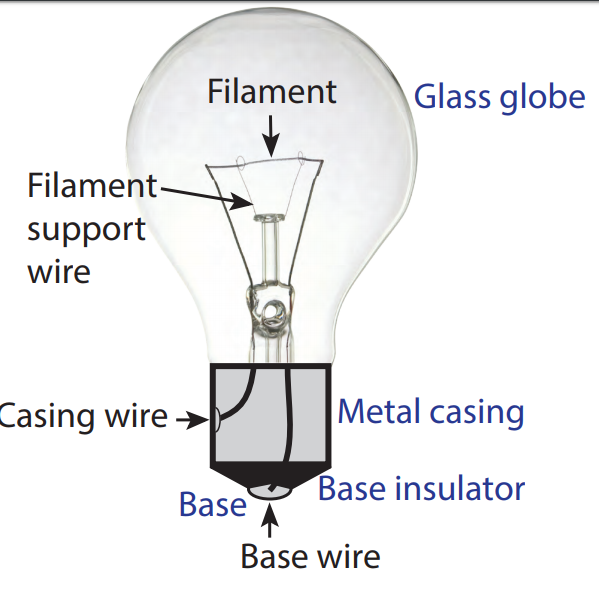 5 minute challenge: Can you get a lightbulb to light with just one wire?  Try.Looking at yesterday’s circuits, what system does it look like?  # _________READ pages 25 – 30, Circuitry and Light bulbs, from your science book.  Then answer the questions below.Where does Electric Current come from? ________________________________________________________________________Draw and Label the complete closed circuit on page 26Describe the energy flow through the circuit.________________________________________________________________________________________________________________________________________________________________________________________________________________________What happens when the pathway is incomplete?  Why?  ________________________________________________________________________________________________________________________________________________Why must the wires touch the contact points to make the light bulb light up?  ________________________________________________________________________________________________________________________________________________The wires and contact points are ________________________ that electricity can flow through.  The plastic material coating the wire is an ______________________________.Lightbulbs are examples of ___________________.  What did people use for light before light bulbs? ________________________________________________________________________________________________________________________________________________How does the lightbulb produce light?  Use the picture on page 27 and the paragraph above it to help write your detailed answer. ________________________________________________________________________________________________________________________________________________________________________________________________________________________________________________________________________________________________What is an incandescent lightbulb? ________________________________________________________________________________________________________________________________________________Describe the process of how Edison discovered what type of material would work best as a filament. ________________________________________________________________________________________________________________________________________________List and describe 3 lamps used today that have replaced the incandescent light bulb.______________________________________________________________________________________________________________________________________________________________________________________________________________________________________________________________________________________________________________________________________________________________________________________________________________________________Why are LEDs better than the old lighting technology? ________________________________________________________________________________________________________________________________________________